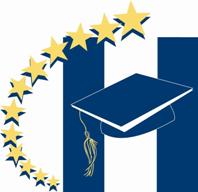 HOUSTON COUNTY SCHOOL DISTRICTINVITATION TO BIDForPropane Auto GasRFP NUMBER 21-006For all questions about this RFP contact via email:L. Renee Langston CPPB, Issuing OfficerPH. - 478-988-6211 Ext. 4FAX – 478-988-6212EMAIL – renee.langston@hcbe.netQuestion and Answers 1What is the annual volume (gallons used)?Answer: Estimate around 175,000 gallons for a complete school year. Subject to increase with the purchase of additional propane busesHow the daily pricing is determined. The vendor’s price bid would be “x” number of cents above the Milner pipeline price. Subsequently, they would sell us the fuel based on that number of cents above the daily price at Milner on the particular date when we place an order.	Answer: Your company price bid would be “x” number of cents above the Milner 	pipeline price. Subsequently, you would sell us the fuel based on that number of 	cents above the daily price at Milner on the particular date when we place an 	order. 